я\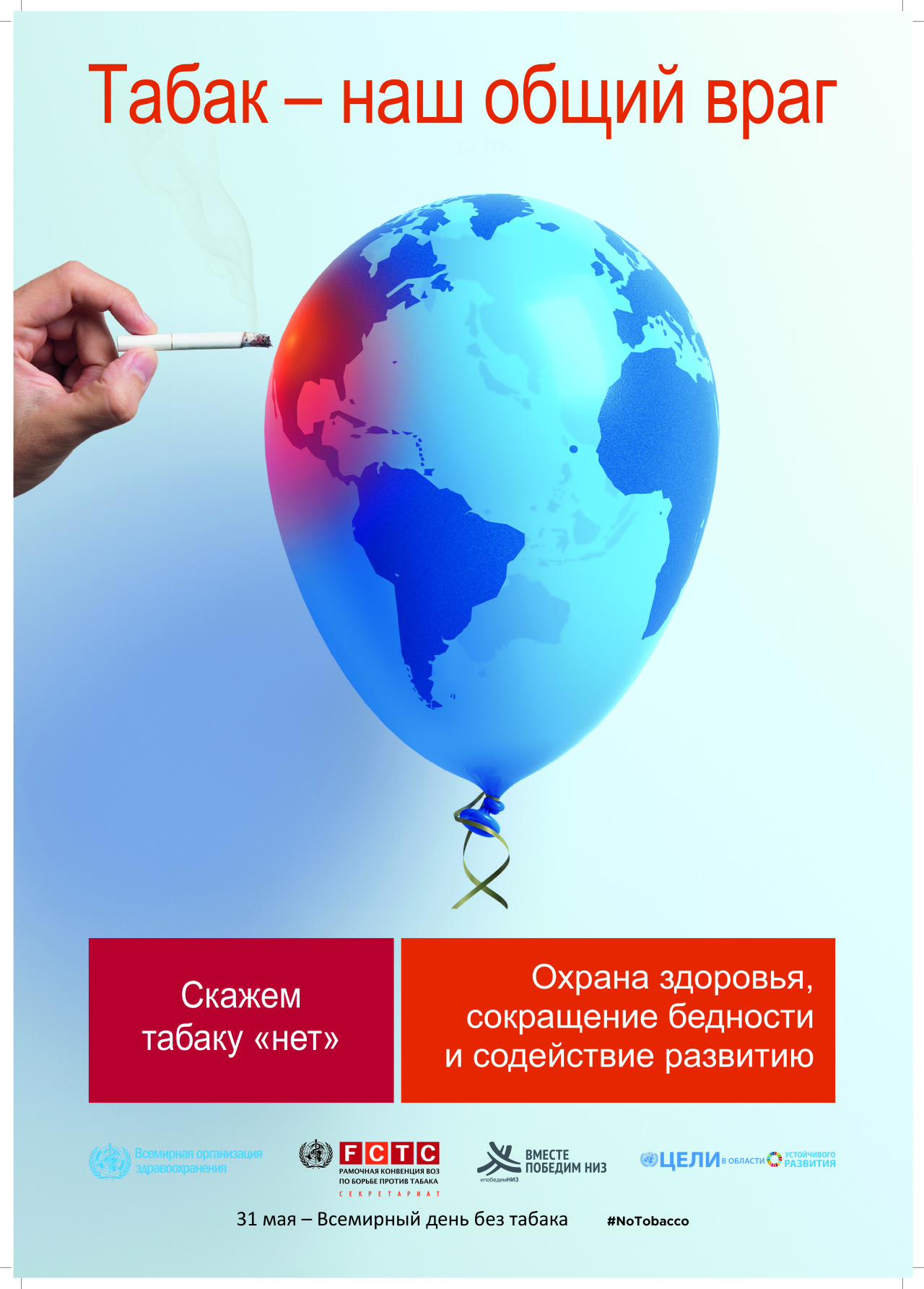 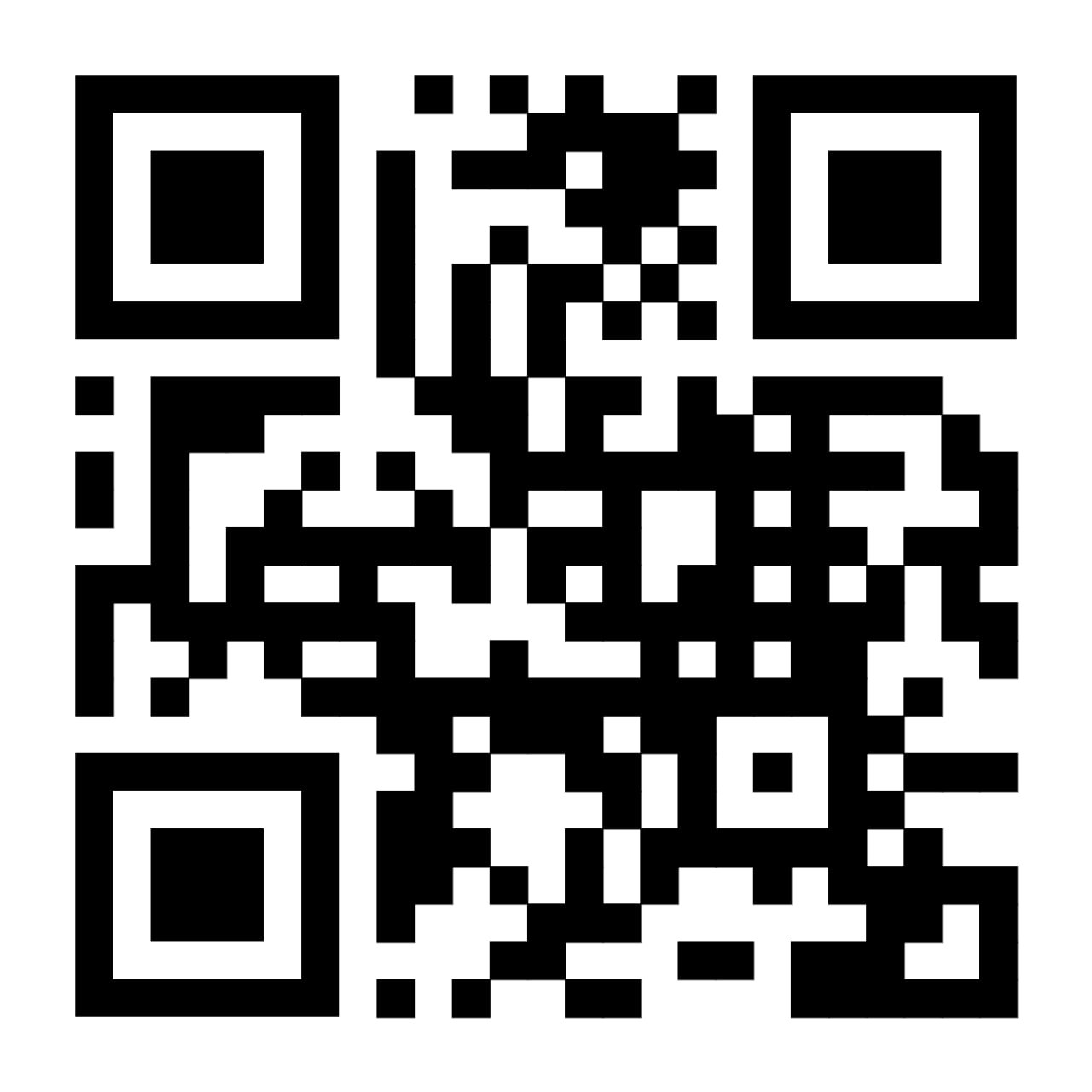 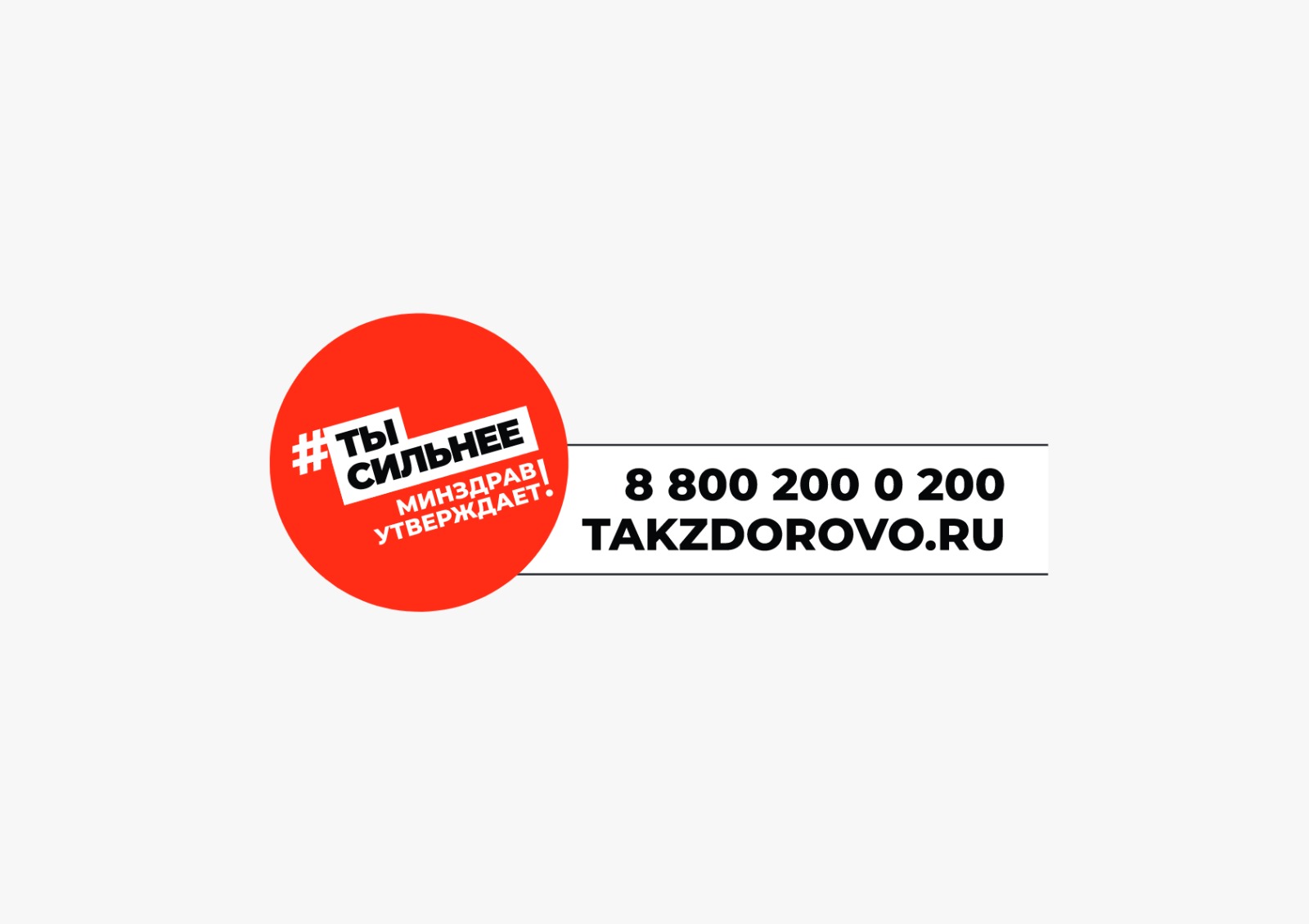 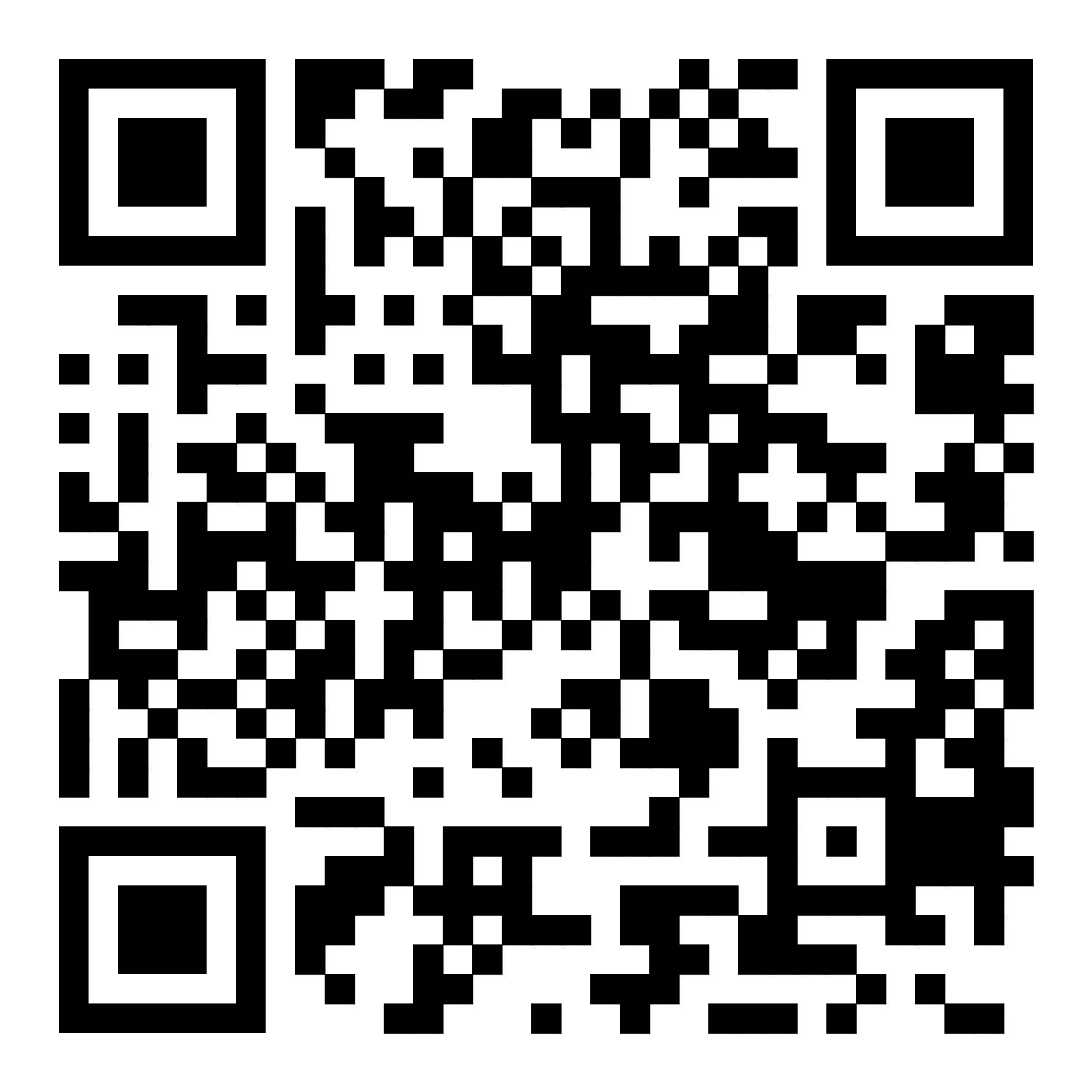 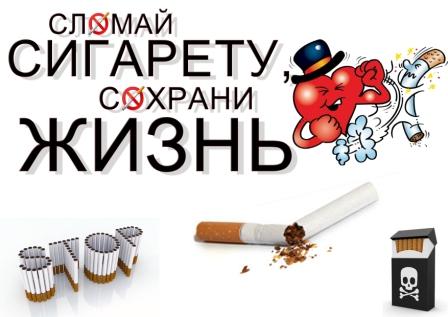 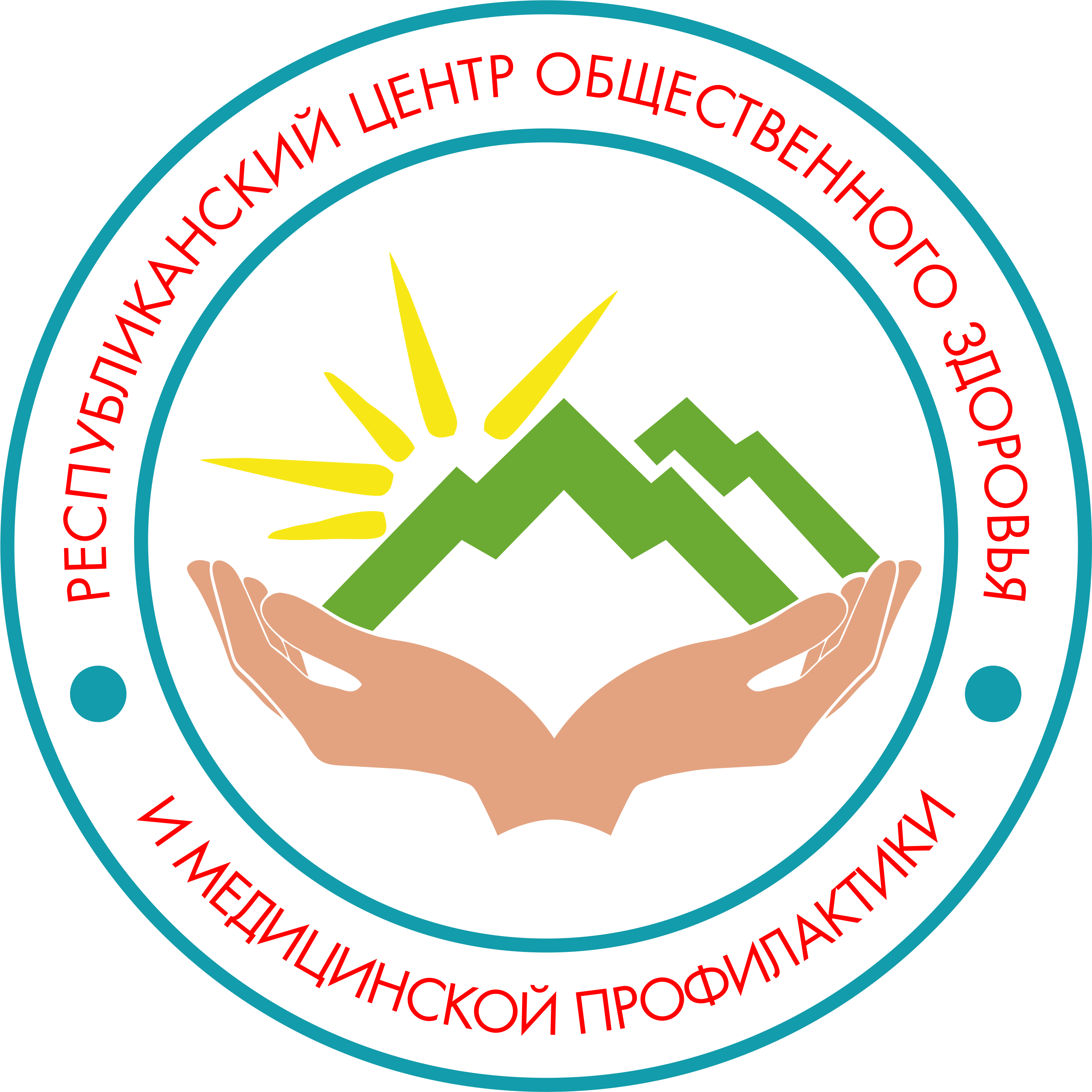 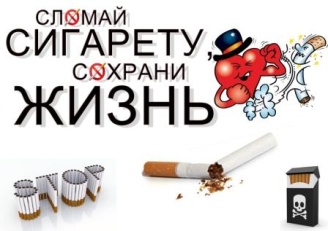 